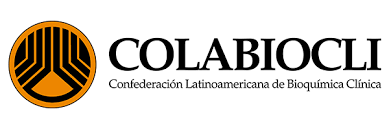  (*) Debe acompañarse de una nota de la sociedad ratificando que el laboratorio pertenece a la Entidad NacionalDECLARACIÓN DEL SOLICITANTE:(Para ser firmada y sellada por el Laboratorio Participante).Declaro que las respuestas ofrecidas por mi persona, así como la documentación que anexo, son ciertas y correctas.En caso de ser aceptada mi solicitud y ser beneficiado de participar en el PROGRAMA PILOTO DEL PROGRAMA DE EVALUCION EXTERNA DE LA CALIDAD EN CONVENIO ENTRE LA CONFEDERACIÓN LATINOAMERICANA DE BIOQUÍMICA CLÍNICA (COLABIOCLI) Y EL PROGRAMA NACIONAL DE CONTROL DE CALIDAD DEL BRASIL (PNCQ) acepto:Seguir las instrucciones y ajustarme a las condiciones que están estipuladas en los reglamentos de COLABIOCLI.FIRMA LABORATORIO SOLICITANTEFORMULARIO DE  REGISTRO AL PEEC: PNCQ-COLABIOCLIDATOS INSTITUCIONALESDATOS INSTITUCIONALESNOMBRE ENTIDAD NACIONAL QUE PATROCINA AL LABORATORIO PARTICIPANTENOMBRE DEL LABORATORIO DEL INTERESADO EN PARTICIPAR EN EL PEEC- PNCQ- COLABIOCLIRESPONSABLE DEL LABORATORIODIRECCIÓN DEL LABORATORIOTELÉFONOCELULARCIUDADPAIS